 МИНИСТЕРСТВО НАУКИ И ВЫСШЕГО ОБРАЗОВАНИЯ РОССИЙСКОЙ ФЕДЕРАЦИИ Федеральное государственное бюджетное образовательное учреждение высшего образования «Дагестанский государственный университет»Факультет Информатики и Информационных технологийПРОГРАММаПроизводственая практика, Научно- исследовательская работаКафедра  Информационных технологий и БКС Образовательная программаОбразовательная программа 09.04.02 Информационные системы и технологииПрофиль  подготовки: Искусственный интеллект, математическое моделирование и суперкомпьютерные технологии в разработке информационных системУровень высшего образования:магистратураФорма обученияОчная очно-заочнаяСтатус дисциплины:Входит в обязательную часть ОПОПМахачкала, 2023Рабочая программа дисциплины Производственной практики: НИР составлена в 2023году в соответствии с требованиями ФГОС ВО - магистратура по направлению подготовки 09.04.02 Информационные системы и технологии  от «19» сентября 2017г. №917.Разработчик(и):  кафедра ИТиБКС, Ахмедова З.Х, доцент, кандидат ф-м.наук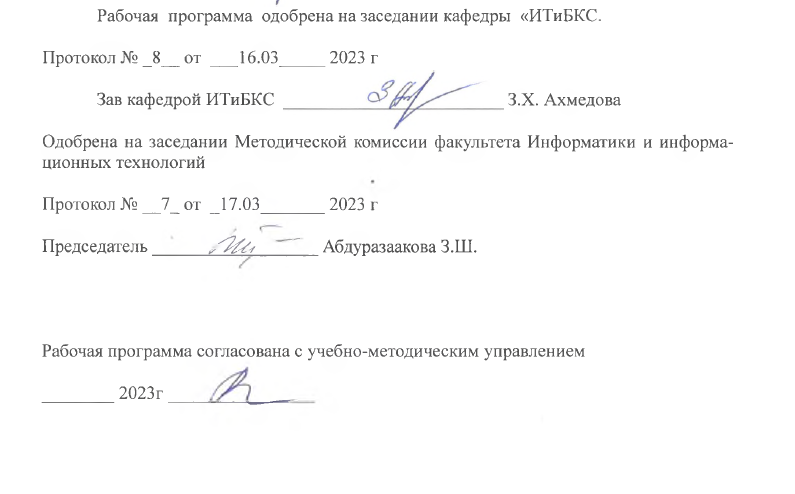 Аннотация программы практики.  Производственная практика: научно-исследовательская работа  входит в обязательную часть основной образовательной программы бакалавриата по направлению 09.04.02 Информационные системы и технологии и представляет собой вид учебных занятий, непосредственно ориентированных на профессионально - практическую подготовку обучающихся.Научно-исследовательская работа магистров является составной частью ОПОП ВО и представляет собой одну из форм организации учебного процесса, заключающуюся в профессионально-практической подготовке обучающихся на базах практики.Научно-исследовательская работа реализуется на факультете информатики и информационных технологий кафедрой информатики и информационных технологий.Общее руководство эксплуатационной практикой осуществляет руководитель практики от факультета, отвечающий за общую подготовку и организацию практики. Непосредственное руководство и контроль выполнения плана практики осуществляет руководитель практики из числа профессорско-преподавательского состава кафедры.Научно-исследовательская работа реализуется в форме лабораторной или теоретической в зависимости от места проведения практики и поставленных задач. Как правило, тематика заданий при прохождении практики бакалавром индивидуальна и проводится в структурных подразделениях университета или на предприятиях, в учреждениях и научных организациях (ОАО «Дагдизель»;МФЦ г. Каспийска, Министерство связи и телекоммуникаций) на основе соглашений или договоров.Практика может также осуществляться в научно-исследовательских лабораториях факультета ИиИТ, а также в научно-исследовательских институтах (ОАО «Дагдизель»), а также в проблемных НИЛ кафедр  информатики и информационных технологий ДГУ. Основным содержанием Научно-исследовательская работыявляется приобретение практических навыков и компетенций в рамках ОП ВО, закрепление и углубление теоретической подготовки обучающегося, опыта самостоятельной профессиональной деятельности, а так же сбор и подготовка исходных материалов для выполнения квалификационной работы.Научно-исследовательская работа нацелена на формирование следующих компетенций выпускника: профессиональных –  ПК-1, ПК-2, ПК-3;ПК-4;ПК-5;ПК-6;ПК-7;ПК-8;ПК-9;ПК-10;ПК-11;ПК-12;ПК-13.Объем  эксплуатационной практики  12 зачетных единиц 432     академических часа. Промежуточный контроль в форме зачета.Цели производственной практики  Целями Научно-исследовательская работы по направлению подготовки 09.04.02 Информационные системы и технологии являются закрепление и углубление теоретической подготовки обучающегося, приобретение им первоначальных практических навыков и компетенций в рамках ОПОП ВО, опыта самостоятельной профессиональной деятельности, а так же сбор и подготовка исходных материалов для выполнения  выпускной квалификационной работы.Задачи   производственной  практики . Задачами производственной  практики   являются:применение результатов научных исследований в инновационной деятельности;разработка новых методов инженерно-технологической деятельности;участие в формулировке новых задач научно-инновационных исследований;написание и оформление патентов;организация научно-исследовательских и научно-инновационных работ, контроль за соблюдением техники безопасности;формулировка новых задач, возникающих в ходе научных исследований;академические,	ведомственные	и	частные	научно-исследовательские	и производственные организации, связанные с решением физических проблем.овладение основами профессии в операционной сфере: ознакомление и усвоение методологии и технологии решения профессиональных задач (проблем);овладение нормами профессии в мотивационной сфере: осознание мотивов и духовных ценностей в избранной профессии.Каждый из магистров решают какую-то конкретную задачу из приведенных выше при согласовании с научным руководителем и заведующим кафедрой.В период прохождения практики бакалавры подчиняются всем правилам внутреннего трудового распорядка и техники безопасности, установленных в подразделениях и на рабочих местах в организации. Для магистров устанавливается режим работы, обязательный для тех структурных подразделений организации, где он проходит практику.Тип, способ и форма проведения эксплуатационной практики  Научно-исследовательская работа реализуется стационарным способом и может проводиться в структурных подразделениях университета или на предприятиях, в учреждениях и научных организациях (ОАО«Дагдизель»; МФЦ г. Каспийска, Махачкала, Министерство связи и телекоммуникаций, ОАО «Россельхозбанк»  ).Между ФГБОУ ВО «Дагестанский государственный университет» и сторонними организациями заключаются договоры на прохождение эксплуатационной практики  . ДГУ имеет заключенные сетевые договора о прохождении практик со следующими предприятиями и организациями: Министерство связи и телекоммуникаций (договор №1-М от 29.06.2014 г.), ОАО «Россельхозбанк» (договор № 2-М от 29.06.2014 г.), ОАО «Дагдизель» (договор №03-юр от 2.09.2015г).Научно-исследовательская работа может проводиться в форме лабораторной или теоретической в зависимости от места проведения практики и поставленных задач. Как правило, тематика заданий при прохождении практики бакалавром индивидуальна. Практика может также осуществляться в лабораториях факультета ИиИТ. Практика должна соответствовать действующим нормативно-правовым, гигиеническим, санитарным и техническим нормам, условиям пожарной безопасности, ГОСТ, и Регламентам в данной области; иметь минимально необходимую материально- техническую базу, обеспечивающую эффективную учебно-воспитательную работу, а так же высококвалифицированные педагогические кадры.Основными принципами проведения практики –  магистров  являются:  интеграция  теоретической  и  профессионально-практической,  и учебной деятельности магистров.Перечень планируемых результатов обучения при прохождении практики, соотнесенных с планируемыми результатами освоения образовательной программыВ результате прохождения Научно-исследовательской работы у обучающегося формируются компетенции, и по итогам практики он должен продемонстрировать следующие результаты:Место практики в структуре образовательной программы.Научно-исследовательская работа входит в обязательную часть образовательной программы бакалавриата по направлению 09.04.02Информационные системы и технологии Б.2 О – «Практики. Данная практика базируется на дисциплинах базовой и вариативной части основной образовательной программы (Б.1): Интеллектуальные системы»,   «Вычислительные сети», «Технология разработки программного обеспечения», «Системы искусственного интеллекта», «Теоретико-числовые методы в криптографии», «Микропроцессорные системы», другие специальные дисциплины: «Объектно - ориентированное проектирование информационных систем», «Программная защита данных»,  имеющие отношение к той, по которой планируется проведение эксплуатационной практики, а также на фундаментальных и профессиональных знаниях и навыках, полученных по образовательной программе бакалавра по направлению подготовки 09.04.02 ИСИТ.Практика проводится с отрывом от аудиторных занятий.Прохождение Научно-исследовательская работы является необходимой основой для последующего изучения дисциплин, прохождения других практик (научно- исследовательская, учебная практики), подготовки к государственной аттестации и предстоящей профессиональной деятельности.Объем практики и ее продолжительность.Объем Научно-исследовательская работы_12_ зачетных единиц, 432     академических часа.Промежуточный контроль в форме зачета. Научно-исследовательская работа проводится на _2_ курсе в 34_ семестрах - очно- заочная форма обучения.Содержание практики.Общая трудоемкость практики составляет _12_ зачетных единиц, 432часа.Формы отчетности по практике.В качестве основной формы и вида отчетности по практике устанавливается письменный отчет обучающегося и отзыв руководителя. По завершении практики обучающийся готовит и защищает отчет по практике. Отчет состоит из выполненных бакалавром работ на каждом этапе практике.Оценивая в целом задание по учебной практике, обращается внимание на следующие критерии:правильное выполнение и интерпретация полученных экспериментальных данных при выполнении лабораторных работ;качество оформления материала в соответствии с требованиями, предъявляемыми к их оформлению;полноту и адекватность представленных материалов;обоснованность выводов, полученных результатов.Отчет бакалавра проверяет и подписывает руководитель. Он готовит письменный отзыв о работе бакалавра на практике.Аттестация по итогам практике проводится в форме дифференцированного зачета (8 семестр) по итогам защиты отчета по практике, с учетом отзыва руководителя, на выпускающей кафедре комиссией, в составе которой присутствуют руководитель практики факультета, непосредственные руководители практики и представители кафедры.Фонды оценочных средств для проведения промежуточной аттестации обучающихся по практике.              9.1. Перечень компетенций с указанием этапов их формирования в процессе освоения  образовательной программы.Перечень компетенций с указанием этапов их формирования приведен в описании образовательной программы.            9.2. Описание показателей и критериев оценивания компетенций, описание шкал оценивания.9.3. Типовые контрольные задания.Перечень вопросов для проведения текущей аттестация, темы самостоятельных контрольных, исследовательских работ определяют выпускающие кафедры самостоятельно с учетом баз практик.Кейс-задачапо производственной практикеа)	ЗаданиеПровести анализ научно-технической литературы по технологиям имитационного моделирования.Получить модель информационной системы одним из заданных методов;Исследовать основные характеристики – структуры и свойств, полученной модели.б) Критерии оцениванияоценка «зачтено» выставляется обучающемуся, если задание полностью и своевременно выполнено согласно плану, представлен отчет по практике, оформленный в соответствии с требованиями.оценка  «не  зачтено» выставляется  студенту,  не  выполнившему  задание  в полном объеме и в указанные сроки.Отчета) Требования к составлению отчетаРекомендуется следующая структура отчета, основными разделами которого являются:введение -	обоснование	актуальности	темы	исследований,	цель	работы	и постановка задач для выпускной квалификационной работы.первая глава - анализ литературных источников по теме исследования.вторая глава- описание метода, используемого в работе.третья глава - результаты первичной обработки результатов экспериментального исследований материала. Разработка и планирование конкретных мероприятий по решению поставленных задач. Фактически, в этой главе должны быть отражены отдельные разделы или подразделы выпускной квалификационной работы. Рабочий вариант структуры выпускной квалификационной работы.заключение и выводы- краткое описание проделанной работы, интерпретация и практические рекомендации.приложение- статистические, справочные и другие данные, необходимые для выполнения выпускной квалификационной работы.б) Критерии оцениванияПри оценивании отчета учитываются следующие критерии:правильность постановки целей и задач исследования в период преддипломной практики;соответствие выбранных методов и методик для решения поставленной цели;полнота проработки литературных источников по тематике исследования;правильность и воспроизводимость проведенных физических измерений;точность формулировок и правильность использования в тексте специфических научных терминов;грамотность	в	описании	условий	эксперимента	и	анализа	полученных результатов;точность обработки результатов;соответствие выводов целям исследования, содержанию и полученным основным результатам;оформление отчета согласно требованиям.Отчет по практике должен быть представлен научному руководителю в течение 2-3 дней после окончания преддипломной практики. Научный руководитель проверяет и подписывает отчет по практике и выставляет оценку на титульном листе:оценка «зачтено» выставляется, если отчет подготовлен в соответствии с требованиями.оценка «не зачтено» выставляется, если отчет не соответствует требованиям или не предоставлен студентом.Доклад, сообщениеа) Требования к докладуНа основе материала, представленного в отчете по преддипломной практике, студент готовит сообщение (доклад) с презентацией по теме исследования.Тема доклада должна соответствовать заданию на практику, определенному научным руководителем. Содержание доклада должно отражать основные полученные результаты, анализ результатов и выводы. Во вводной части доклада сообщается цель, актуальность и задачи исследования. Основная часть сообщения должна отражать основные полученные результаты, представленные в виде графиков, таблиц и диаграмм. Должна быть проведена математическая обработка результатов. Анализ полученных результатов проводится на основе современных моделей. Выводы по работе, представленные в докладе, должны соответствовать поставленным целям.б) Критерии оцениванияоценка «зачтено» выставляется по итогам сообщения (доклада), если доклад полностью отражает суть исследования, четко сформулированы цель и задачи исследования, принципы метода, актуальность исследования; студент в полной мере владеет материалом, отвечает на поставленные вопросы, разбирается в сути работы. Доклад четко структурирован, основные результаты представлены в виде таблиц и графиков, проведена математическая обработка результатов, выводы соответствуют содержанию работы и поставленным целям.оценка «не зачтено» выставляется студенту, который не представил доклад (сообщение) в указанном выше виде, не разобрался в сути исследований, слабо владеет материалом.Методические материалы, определяющие процедуру оценивания знаний, результатов обучения, соотнесённые с индикаторами достижения компетенций.Оценивание уровня учебных достижений студента осуществляется в виде текущего и промежуточного контроля в соответствии с Положением о модульно- рейтинговой системе обучения студентов Дагестанского государственного университета.Критерии оценивания защиты отчета по преддипломной практике:соответствие содержания отчета заданию на практику;соответствие содержания отчета цели и задачам практики;постановка	проблемы,	теоретическое	обоснование	и	объяснение	её содержания;логичность и последовательность изложения материала;объем	исследованной	литературы,	Интернет-ресурсов,	справочной	и энциклопедической литературы;использование иностранных источников;наличие аннотации (реферата) отчета;наличие и обоснованность выводов;правильность	оформления	(соответствие	стандарту,	структурная упорядоченность, ссылки, цитаты, таблицы и т.д.);соблюдение	объема,	шрифтов,	интервалов	(соответствие	оформления заявленным требованиям к оформлению отчета);отсутствие орфографических и пунктуационных ошибок. Критерии оценивания презентации результатов прохождения практикиполнота	раскрытия	всех	аспектов	содержания	практики	(введение, постановка задачи, оригинальная часть, результаты, выводы);изложение логически последовательно;стиль речи;логичность и корректность аргументации;отсутствие орфографических и пунктуационных ошибок;качество графического материала;оригинальность и креативность.Перечень  учебной литературы и ресурсов сети «Интернет»,  необходимых для проведения практики.Для обучающихся обеспечены возможности доступа к современным профессиональным базам данных, информационным справочным и поисковым системам - электронным каталогам и библиотекам, словарям, электронным версиям литературных и научных журналов.а) основная  литература:1. Олифер, Виктор Григорьевич.   Компьютерные сети: Принципы, технологии, протоколы  [Текст]: учеб. для вузов / Олифер, Виктор Григорьевич, Н. А. Олифер. - 4-е изд. - СПб. [и др.] : Питер, 2011, 2008. - 943 с. - (Учебник для вузов). - Рекомендовано МО РФ. - ISBN 978-5-459-00920-0 : 514-00.2. Таненбаум, Эндрю С.  Архитектура компьютера [Текст] / Таненбаум, Эндрю С. ; [пер. с англ.: Ю.Гороховский, Д.Шинтяков]. - 5-е изд. - СПб. [и др.] : Питер, 2011. - 843 с. + 1 электрон. опт. диск (CD-ROM). - (Классика Computer Science). - ISBN 978-5-469-01274-0 : 881-003. Гусева, А.И.  Вычислительные системы, сети и телекоммуникации[Текст] : учебник / А. И. Гусева, В. С. Киреев. - 2-е изд., стер. - М. : Академия, 2017. - 1024-71.4. Программирование на языке высокого уровня С/С++ [Электронный ресурс]: конспект лекций/ — Электрон. текстовые данные.— М.: Московский государственный строительный университет, Ай Пи Эр Медиа, ЭБС АСВ, 2016.— 140 c.— Режим доступа: http://www.iprbookshop.ru/48037.html.— ЭБС «IPRbooks» [Дата обращения 3 марта 2018г]б) дополнительная литература:1. Никифоров, Сергей Васильевич.  Введение в сетевые технологии [Текст]  : Элементы применения и администрирования сетей : Учеб. пособие для вузов / Никифоров, Сергей Васильевич. - М. : Финансы и статистика, 2003. - 223 с. - ISBN 5-279-02549-6 : 0-0.
2. Расторгуев, Сергей Павлович.   Основы информационной безопасности[Текст]   : учеб. пособие для студентов вузов, обуч. по специальности "Компьютер. безопасность", "Комплекс. обеспечение информ. безопасности автоматизир. систем" и "Информ. безопасность телеком. систем" / Расторгуев, Сергей Павлович. - М. : Академия, 2007. - 186,[1] с. - (Высшее профессиональное образование. Информационная безопасность). - Допущено УМО. - ISBN 978-5-7695-3098-2 : 150-70.3. Основы информационной безопасности [Текст]   : [учеб. пособие для вузов] / Е. Б. Белов. - М. : Горячая линия - Телеком, 2006. - 544 с. - ISBN 5-93517-292-5 : 154-00.4. Бондарева Г.А. Мультимедиа технологии [Электронный ресурс] : учебное пособие для студентов, обучающихся по направлениям подготовки: «Информационные системы и технологии», «Инфокоммуникационные технологии и системы связи», «Радиотехника», «Сервис» / Г.А. Бондарева. — Электрон. текстовые данные. — Саратов: Вузовское образование, 2017. — 158 c. — 2227-8397. — Режим доступа: http://www.iprbookshop.ru/56283.html [Дата обращения 2 сентября 2018] в) ресурсы сети «Интернет»Даггосуниверситет имеет доступ к комплектам библиотечного фонда основных отечественных и зарубежных академических и отраслевых журналов по профилю подготовки магистров по направлению 09.04.02 – Информационные системы и технологии:1.eLIBRARY.Ru [Электронный ресурс]:  электронная библиотека / Науч. электр.  б-ка.- МОСКВА.1999. – Режим доступа: http//elibrary.ru (дата обращения 15.04.2018). – Яз. рус., англ.2. Ахмедова З.Х. Программирование на языке С++ Moodl [Электронный ресурс]: система виртуального обучения:[база данных] / Даг.гос.универ. – Махачкала, - Доступ из сети ДГУ или, после регистрации из сети ун-та, из любой точки, имеющей доступ в интернет. – URL: http: //moodl.dgu.ru. (дата обращения 22.05.18).3.Электронный каталог НБ ДГУ Ru [ Электронный ресурс]:  база данных содержит сведения о всех видах лит., поступающих в фонд НБ ДГУ / Дагестанский  гос.унив. – Махачкала. – 2010. – Режим доступа: http//elib.dgu.ru. свободный (дата обращения 11.03.2018)4.Национальный Открытый Университете «ИНТУИТ» [ Электронный ресурс]:электронно-библиотечная система, издательство «Лань» -  www.intuit.ru (Свободный доступ).Перечень информационных технологий, используемых при проведении практики, включая перечень программного обеспечения и информационных справочных систем.База практики обеспечена необходимым комплектом лицензионного программного обеспечения и сертифицированными программными и аппаратными средствами защиты информации.Рабочее место бакалавра для прохождения практики оборудовано аппаратным и программным обеспечением (как лицензионным, так и свободно распространяемым), необходимым для эффективного решения поставленных перед бакалавром задач и выполнения индивидуального задания. Для защиты (представления) результатов своей работы магистры используют современные средства представления материала аудитории, а именно мультимедиа презентации.Обучающийся может реализовать новые технологии синтеза материалов в нано- структурированном состоянии, технологии получения тонких пленок и многослойных структур на их основе, технологии исследования твердых тел, технологии проведения вычислений и обработки данных, компьютерное моделирование быстро протекающих процессов с учетом новейших научных и технологических достижений в исследуемой области, имеющихся на месте прохождения эксплуатационной практики  .В зависимости от реализуемой основной образовательной программы магистры на практике в производственных условиях конкретного предприятия или л ь                                                                                          аборатории осваивают и изучают:организацию научно-исследовательской, проектно-конструкторской, рационализаторской и изобретательской работы;оборудование,	аппаратуру,	вычислительную	технику,	контрольно- измерительные приборы и инструменты;Описание материально-технической базы, необходимой для проведения практики.Научно-исследовательская работа осуществляется на основе договоров о базах практики между университетом и организациями. Форма типового договора ежегодно на учебный год утверждается ректором университета. Согласно утвержденной форме договора принимающая на учебную практику магистров организация (учреждение, предприятие) обязана предоставлять бакалаврам места практики с соответствующим направленности профессиональной подготовки уровнем материально-технического оснащения.В процессе прохождения практики бакалаврам при согласии научного руководителя и организации, в которой он проходит практику, доступно научно-исследовательское, производственное оборудование,   измерительные   и   вычислительные   комплексы,   другое   материально-техническое обеспечение, необходимое для полноценного прохождения эксплуатационной практики.Научно-исследовательская работа магистров обеспечивается функционированием на факультете двух лабораторий: («Сетевые технологии» и «Информационная безопасность»). Наименование категории (группы) универсальных компетенцийКод  общепрофессиональнойкомпетенцииНаименование общепрофессиональнойкомпетенцииДисциплины учебного планаУправление аналитическими работами и подразделением:ПК-2Способен выбирать, разрабатывать и проводить экспериментальную проверку работоспособности программных компонентов систем, основанных на знаниях, по обеспечению требуемых критериев эффективности и качества функционирования принятия решенийМетоды обработки сигналов и изображенийИнтеллектуальные системы поддержки принятии решенийТехнологическая (проектно-технологическая) практикаПроизводственная практика, эксплуатационнаяУправление аналитическими работами и подразделением:ПК-3Способен выбирать и применять методы инженерии знаний для создания систем, основанных на знанияхПараллельное программированиеТехнологическая (проектно-технологическая) практикаПроизводственная практика, эксплуатационнаяУправление аналитическими работами и подразделением:ПК-12Способен разрабатывать и исследовать теоретические и экспериментальные модели объектов профессиональной деятельности на основе искусственного интеллекта, математического моделирования и суперкомпьютерных технологийНейронные сети и машинное обучениеТехнологическая (проектно-технологическая) практикаПроизводственная практика, эксплуатационнаяПК-13ПК-13Способен предлагать и адаптировать методики оценки качества проводимых исследований  в области математического моделирования информационных систем и технологий и методов искусственного интеллекта, составлять отчеты о проделанной работе, подготавливать обзоры, готовить публикацииСпособен предлагать и адаптировать методики оценки качества проводимых исследований  в области математического моделирования информационных систем и технологий и методов искусственного интеллекта, составлять отчеты о проделанной работе, подготавливать обзоры, готовить публикацииМатематические модели представления знанийПроизводственная практика, эксплуатационнаяУправление этапами жизненного цикла методологической и технологической инфраструктуры анализа больших данных в организациПК-1ПК-1Способен исследовать и разрабатывать архитектуры систем искусственного интеллекта для различных предметных областей на основе комплексов методов и инструментальных средств систем искусственного интеллектаСпособен исследовать и разрабатывать архитектуры систем искусственного интеллекта для различных предметных областей на основе комплексов методов и инструментальных средств систем искусственного интеллектаИнтеллектуальные системы поддержки принятия решенийМетоды обработки сигналов и изображенийТехнологическая (проектно-технологическая) практикаУчебная практика, технологическая (проектно-технологическая)Управление разработкой продуктов, услуг и решений на основе больших данныхПК-4ПК-4Управление информационными ресурсамиУправление проектами разработки информационных системУчебная практика, технологическая (проектно-технологическая)Управление разработкой продуктов, услуг и решений на основе больших данныхПК-5ПК-5Способен разрабатывать и применять методы и алгоритмы машинного обучения для решения задач искусственного интеллектаСпособен разрабатывать и применять методы и алгоритмы машинного обучения для решения задач искусственного интеллектаНейронные сети и машинное обучениеТехнологическая (проектно-технологическая) практикаУчебная практика, технологическая (проектно-технологическая)Управление разработкой продуктов, услуг и решений на основе больших данныхПК-6ПК-6Способен руководить проектами по созданию комплексных систем искусственного интеллектаСпособен руководить проектами по созданию комплексных систем искусственного интеллектаУправление информационными ресурсамиУправление проектами разработки информационных системУчебная практика, технологическая (проектно-технологическая)Управление разработкой продуктов, услуг и решений на основе больших данныхПК-7ПК-7Способен руководить проектами по созданию, поддержке и использованию системы искусственного интеллекта на основе нейросетевых моделей и методовСпособен руководить проектами по созданию, поддержке и использованию системы искусственного интеллекта на основе нейросетевых моделей и методовИнтеллектуальные системы поддержки принятия решенийТехнологическая (проектно-технологическая) практикаУчебная практика, технологическая (проектно-технологическая)Управление разработкой продуктов, услуг и решений на основе больших данныхПК-8ПК-8Способен осуществлять руководство по созданию и развитию систем и комплексов обработки данных, в том числе больших данных, для корпоративных и государственных заказчиковСпособен осуществлять руководство по созданию и развитию систем и комплексов обработки данных, в том числе больших данных, для корпоративных и государственных заказчиковАнализ и поиск в больших базах данныхТехнологическая (проектно-технологическая) практикаУчебная практика, технологическая (проектно-технологическая)Управление разработкой продуктов, услуг и решений на основе больших данныхПК-9ПК-9Способен руководить проектами по созданию комплексных систем на основе аналитики больших данных в различных отрасляхСпособен руководить проектами по созданию комплексных систем на основе аналитики больших данных в различных отрасляхАнализ и поиск в больших базах данныхТехнологическая (проектно-технологическая) практикаУчебная практика, технологическая (проектно-технологическая)ПК-11ПК-11Способен разрабатывать и модернизировать программное и аппаратное обеспечение технологий и систем искусственного интеллекта с учетом требований информационной безопасности в различных предметных областяхСпособен разрабатывать и модернизировать программное и аппаратное обеспечение технологий и систем искусственного интеллекта с учетом требований информационной безопасности в различных предметных областяхПараллельное программированиеТехнологическая (проектно-технологическая) практикаУчебная практика, технологическая (проектно-технологическая)Разработка и внедрение новых методов и технологий исследования больших данныхПК-10ПК-10Способен руководить проектами по созданию, внедрению и использованию одной или нескольких сквозных цифровых технологий искусственного интеллекта в прикладных областяхСпособен руководить проектами по созданию, внедрению и использованию одной или нескольких сквозных цифровых технологий искусственного интеллекта в прикладных областяхНейронные сети и машинное обучениеУправление информационными ресурсамиУправление проектами разработки информационных системУчебная практика, технологическая (проектно-технологическая)№ п/пРазделы (этапы) практикиВиды учебной работы, на практике включая самостоятельную работу магистров и трудоемкость(в часах)Виды учебной работы, на практике включая самостоятельную работу магистров и трудоемкость(в часах)Виды учебной работы, на практике включая самостоятельную работу магистров и трудоемкость(в часах)Формы текущего контроля№ п/пРазделы (этапы) практикиВсегоаудиторныхСРСФормы текущего контроля№ п/пРазделы (этапы) практикиВсегоПрактические занятияСРСФормы текущего контроля1Организационно-методическая работа (подготовительный этап)22122Экспериментальный или теоретический этап (в зависимости от темы исследования и поставленной проблемы)30264Оценка по итогам защиты отчета3Подготовка и защита отчета по практике2084Оценкапо итогам защиты отчета32472360Наименование категории (группы) универсальных компетенцийКод  общепрофессиональнойкомпетенцииНаименование общепрофессиональнойкомпетенцииДисциплины учебного планаУправление аналитическими работами и подразделением:ПК-2Способен выбирать, разрабатывать и проводить экспериментальную проверку работоспособности программных компонентов систем, основанных на знаниях, по обеспечению требуемых критериев эффективности и качества функционирования принятия решенийМетоды обработки сигналов и изображенийИнтеллектуальные системы поддержки принятии решенийТехнологическая (проектно-технологическая) практикаПроизводственная практика, эксплуатационнаяУправление аналитическими работами и подразделением:ПК-3Способен выбирать и применять методы инженерии знаний для создания систем, основанных на знанияхПараллельное программированиеТехнологическая (проектно-технологическая) практикаПроизводственная практика, эксплуатационнаяУправление аналитическими работами и подразделением:ПК-12Способен разрабатывать и исследовать теоретические и экспериментальные модели объектов профессиональной деятельности на основе искусственного интеллекта, математического моделирования и суперкомпьютерных технологийНейронные сети и машинное обучениеТехнологическая (проектно-технологическая) практикаПроизводственная практика, эксплуатационнаяПК-13ПК-13Способен предлагать и адаптировать методики оценки качества проводимых исследований  в области математического моделирования информационных систем и технологий и методов искусственного интеллекта, составлять отчеты о проделанной работе, подготавливать обзоры, готовить публикацииМатематические модели представления знанийПроизводственная практика, эксплуатационнаяУправление этапами жизненного цикла методологической и технологической инфраструктуры анализа больших данных в организациПК-1ПК-1Способен исследовать и разрабатывать архитектуры систем искусственного интеллекта для различных предметных областей на основе комплексов методов и инструментальных средств систем искусственного интеллектаИнтеллектуальные системы поддержки принятия решенийМетоды обработки сигналов и изображенийТехнологическая (проектно-технологическая) практикаУчебная практика, технологическая (проектно-технологическая)Управление разработкой продуктов, услуг и решений на основе больших данныхПК-4ПК-4Управление информационными ресурсамиУправление проектами разработки информационных системУчебная практика, технологическая (проектно-технологическая)Управление разработкой продуктов, услуг и решений на основе больших данныхПК-5ПК-5Способен разрабатывать и применять методы и алгоритмы машинного обучения для решения задач искусственного интеллектаНейронные сети и машинное обучениеТехнологическая (проектно-технологическая) практикаУчебная практика, технологическая (проектно-технологическая)Управление разработкой продуктов, услуг и решений на основе больших данныхПК-6ПК-6Способен руководить проектами по созданию комплексных систем искусственного интеллектаУправление информационными ресурсамиУправление проектами разработки информационных системУчебная практика, технологическая (проектно-технологическая)Управление разработкой продуктов, услуг и решений на основе больших данныхПК-7ПК-7Способен руководить проектами по созданию, поддержке и использованию системы искусственного интеллекта на основе нейросетевых моделей и методовИнтеллектуальные системы поддержки принятия решенийТехнологическая (проектно-технологическая) практикаУчебная практика, технологическая (проектно-технологическая)Управление разработкой продуктов, услуг и решений на основе больших данныхПК-8ПК-8Способен осуществлять руководство по созданию и развитию систем и комплексов обработки данных, в том числе больших данных, для корпоративных и государственных заказчиковАнализ и поиск в больших базах данныхТехнологическая (проектно-технологическая) практикаУчебная практика, технологическая (проектно-технологическая)Управление разработкой продуктов, услуг и решений на основе больших данныхПК-9ПК-9Способен руководить проектами по созданию комплексных систем на основе аналитики больших данных в различных отрасляхАнализ и поиск в больших базах данныхТехнологическая (проектно-технологическая) практикаУчебная практика, технологическая (проектно-технологическая)ПК-11ПК-11Способен разрабатывать и модернизировать программное и аппаратное обеспечение технологий и систем искусственного интеллекта с учетом требований информационной безопасности в различных предметных областяхПараллельное программированиеТехнологическая (проектно-технологическая) практикаУчебная практика, технологическая (проектно-технологическая)Разработка и внедрение новых методов и технологий исследования больших данныхПК-10ПК-10Способен руководить проектами по созданию, внедрению и использованию одной или нескольких сквозных цифровых технологий искусственного интеллекта в прикладных областяхНейронные сети и машинное обучениеУправление информационными ресурсамиУправление проектами разработки информационных системУчебная практика, технологическая (проектно-технологическая)№ п/пНаименование оценочного средстваКраткая характеристика оценочного средстваПредставлениеоценочного средства в фонде1.Кейс-задачаПроблемное задание, в котором обучающемуся предлагают осмыслить реальную	профессионально- ориентированную		ситуацию, необходимую для решения данной проблемыЗадание для решения кейс-задачи2.ОтчетПродукт самостоятельной работы обучающегося, представляющий собой анализ литературы по теме исследования, описание методик, описание физических принципов	метода,	результатов эксперимента и обработку данных физических измерений в соответствии с полученным заданием.Требование к составлению отчета3Доклад, сообщениеПродукт самостоятельной работы обучающегося, представляющий собой публичное		выступление		по представлению полученных результатов решения	определённой	учебно- практической			или	научно- исследовательской темы.Требования к докладу, сообщению